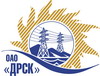 Открытое Акционерное Общество«Дальневосточная распределительная сетевая  компания»Протокол № 287/МР-ВПзаседания закупочной комиссии по выбору победителя по открытому электронному запросу предложений на право заключения договора: Масло трансформаторное (АЭС, ПЭС, ХЭС, ЕАО, ЮЯЭС) закупка №  780 раздел  1.2    ГКПЗ 2015 гФорма голосования членов Закупочной комиссии: очно-заочная.ПРИСУТСТВОВАЛИ:	На заседании присутствовали 8 членов Закупочной комиссии 2 уровня. ВОПРОСЫ, ВЫНОСИМЫЕ НА РАССМОТРЕНИЕ ЗАКУПОЧНОЙ КОМИССИИ: Об утверждении результатов процедуры переторжки.Об итоговой ранжировке предложений.О выборе победителя запроса предложений.ВОПРОС 1 «Об утверждении результатов процедуры переторжки»ОТМЕТИЛИ:Закупочной комиссией было принято решение о проведении процедуры переторжки, назначенной на 17.03.2015 в 16:00 час. (благовещенского времени);Процедура переторжки проводилась 17.03.2015 в 16:00 час. (благовещенского времени) по адресу: ЭТП b2b-energo;К переторжке были допущены следующие участники запроса предложений: ООО «ЭНРОН Групп» г. Ангарск, 257 квартал 10/2,  ЗАО «Техсервис-Благовещенск» г. Благовещенск, ул. Пограничная, 80;На процедуру переторжки поступили документы с минимальной ценой предложения от следующих участников ООО «ЭНРОН Групп» г. Ангарск, 257 квартал 10/2;Предлагается подвести итоги переторжки со следующими результатами:ВОПРОС 2 «Об итоговой ранжировке предложений»ОТМЕТИЛИ:С учетом цен, полученных на переторжке, и в соответствии с требованиями и условиями, предусмотренными извещением о проведении запроса предложений и закупочной документацией, предлагается ранжировать предложения следующим образом: ВОПРОС 3 «О выборе победителя запроса предложений»ОТМЕТИЛИ:Планируемая стоимость закупки в соответствии с ГКПЗ: 10 548 075,00  руб. без учета НДС.На основании приведенной итоговой ранжировки поступивших предложений предлагается признать победителем запроса предложений Масло трансформаторное (АЭС, ПЭС, ХЭС, ЕАО, ЮЯЭС) участника, занявшего первое место в итоговой ранжировке по степени предпочтительности для заказчика: «ЭНРОН Групп» г. Ангарск, 257 квартал 10/2 на условиях: стоимость предложения 9 176 575,00  руб.  без учета НДС (10 828 358,50  руб. с учетом НДС). Условия оплаты:  оплата до 30 мая 2015 г. Срок поставки: апрель 2015 г. Гарантийный срок: 5 лет с момента выпуска продукции.  Предложение имеет статус оферты и действует до 05.06.2015 г.РЕШИЛИ:По вопросу № 1Признать процедуру переторжки состоявшейся.Утвердить окончательные цены предложений участниковПо вопросу № 2Утвердить итоговую ранжировку предложенийПо вопросу № 3Признать Победителем запроса предложений: Масло трансформаторное (АЭС, ПЭС, ХЭС, ЕАО, ЮЯЭС) участника, занявшего первое место в итоговой ранжировке по степени предпочтительности для заказчика: «ЭНРОН Групп» г. Ангарск, 257 квартал 10/2 на условиях: стоимость предложения 9 176 575,00  руб.  без учета НДС (10 828 358,50  руб. с учетом НДС). Условия оплаты:  оплата до 30 мая 2015 г. Срок поставки: апрель 2015 г. Гарантийный срок: 5 лет с момента выпуска продукции.  Предложение имеет статус оферты и действует до 05.06.2015 г.город  Благовещенск«03» апреля 2015 года№п/пНаименование Участника закупки и его адресОбщая цена заявки до переторжки, руб. без НДСОбщая цена заявки после переторжки, руб. без НДСООО «ЭНРОН Групп»г. Ангарск, 257 квартал 10/29 420 475,00  9 176 575,002.ЗАО «Техсервис-Благовещенск»г. Благовещенск, ул. Пограничная, 809 564 819,91  не поступилоМесто в итоговой ранжировкеНаименование и адрес участникаЦена предложения до переторжки без НДС, руб.Окончательная цена предложения без НДС, руб.1 местоООО «ЭНРОН Групп»г. Ангарск, 257 квартал 10/29 420 475,00  9 176 575,002 местоЗАО «Техсервис-Благовещенск»г. Благовещенск, ул. Пограничная, 809 564 819,91  9 564 819,91  Место в итоговой ранжировкеНаименование и адрес участникаЦена предложения до переторжки без НДС, руб.Окончательная цена предложения без НДС, руб.1 местоООО «ЭНРОН Групп»г. Ангарск, 257 квартал 10/29 420 475,00  9 176 575,002 местоЗАО «Техсервис-Благовещенск»г. Благовещенск, ул. Пограничная, 809 564 819,91  9 564 819,91  Ответственный секретарь Закупочной комиссии: Моторина О.А. _____________________________Технический секретарь Закупочной комиссии:   Коврижкина Е.Ю._______________________________